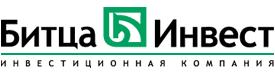 Перечень организаторов торговли, где брокер/управляющий является участником торгов1). Публичное акционерное общество «Фондовая биржа ММВБ»Дата размещения: 20 декабря 2016г.Период актуальности: до 27 января 2019 г.1). Публичное акционерное общество «Фондовая биржа ММВБ»2). Акционерное общество «Национальная товарная биржа» (АО НТБ)Дата размещения: 28 января 2019г.Период актуальности: бессрочно